Étude de cas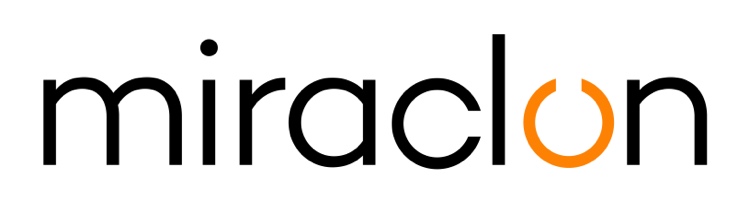 Contact presse : Miraclon : Elni Van Rensburg - +1 830 317 0950 - pr@miraclon.com Imogen Woods : +44 (0) 1372 460545 – iwoods@adcomms.co.uk24 Septembre 2020Fotolito Veneta et la technologie flexo : la réussite par l’innovationFondée à Vérone en 1969 par Giulio Storace, Fotolito Veneta a très tôt fait le pari de l’innovation. Un pari gagnant puisque l’entreprise est aujourd’hui l’un des leaders du secteur de l’emballage en Italie, avec une forte présence en Europe où elle assure la livraison le jour ouvrable suivant de ses plaques flexo dans des pays comme le Royaume-uni, la Pologne, la Grèce et l’Espagne. À l’origine spécialiste de la fourniture de services prépresse offset haute qualité dans le secteur de l’édition des livres et des magazines, Giulio Storace a su voir le potentiel de croissance offert par l’emballage et s’est orienté vers la technologie flexo afin de proposer toute la gamme des services prépresse d’emballage. L’actuel directeur des ventes chez Fotolito Veneta, Andrea Storace, résume l’impact qu’a eu cette technologie sur l’entreprise familiale : « En 2010, les impressions flexo ne représentaient que 30 % de notre chiffre d’affaires. Aujourd’hui, c’est 100 %. » L’emballage alimentaire en particulier représente 60 % des activités de Fotolito Veneta et l’entreprise compte plusieurs grands noms du secteur parmi ses clients, notamment Bofrost, Dal Colle et Le Mantovanelle. Andrea Storace poursuit en expliquant que la pandémie de COVID-19 a entraîné une hausse rapide de la demande d’emballages alimentaires avec pour résultat une augmentation de leurs commandes pendant le confinement, une période difficile pour la plupart des entreprises italiennes.  Il ajoute : « Certains de nos clients étaient sur le point de lancer de nouveaux produits lorsque le confinement a été imposé, ce qui nous a aidés, car ils avaient besoin de nouveaux emballages et cela nous a en outre permis de tester à la fois notre créativité et notre productivité. »Pendant cette période, Fotolito Veneta a dû traiter des tirages plus longs qui dépassaient la limite habituelle des 500 000 mètres et d’autres très courts avec des délais ultrarapides. Pour faire face à ce volume de travail, l’entreprise a eu massivement recours à l’automatisation des flux et à l’épreuvage numérique des couleurs.Pas de flexibilité sans flexoLa technologie de plaque flexo de Miraclon a joué un rôle déterminant pour Fotolito Veneta en contribuant fortement à son essor comme acteur majeur du secteur de l’impression flexo. Après l’acquisition d’un KODAK Thermoflex en 2000, l’entreprise a pris la décision en 2014 d’intégrer la solution FLEXCEL NX System de Kodak à son environnement de production. Investir ainsi dans l’équipement d’imagerie FLEXCEL NX permettait à Fotolito Veneta de produire un large éventail de plaques FLEXCEL NX finies pour les travaux d’impression individuels.« Avec l’impression flexo, la standardisation n’existe pas. Toutes les entreprises sont différentes et ont des demandes différentes », explique Andrea Storace. « Nous devons être capables de modifier nos habitudes pour nous adapter à chaque nouveau client. Une telle flexibilité serait impossible sans la technologie FLEXCEL NX. »Les plaques et l’’équipement d’imagerie FLEXCEL NX sont conçus pour fonctionner en totale synergie pour des performances d’impression optimales. Cela permet à Fotolito Veneta d’adapter ses plaques à de nombreux systèmes d’impression flexo pour répondre à tout un éventail de demandes. « Quels que soient les besoins de nos clients : impression sur papier ou sur film, encres à base de solvant ou d’eau, nous pouvons y répondre. Notre approche est hautement personnalisée et c’est ce qu’apprécient nos clients », précise Andrea Storace.Il met également l’accent sur un problème courant que le système Miraclon sait gérer : « La structure à têtes de points plats de FLEXCEL NX System permet de résoudre les problèmes inhérents à la technologie numérique classique de fabrication des plaques flexo, où l’absence d’oxygène lors de l’exposition aux UV entraîne la création de points ronds en forme de puces qui ont tendance à s’user prématurément avec pour conséquence des résultats d’encrage et des impressions irréguliers. La technologie unique de FLEXCEL NX System retire toute l’oxygène lors de l’exposition aux UV pour produire des points plats de pleine amplitude avec des bases robustes et des épaulements solides dans toute la gamme de tons. Le résultat obtenu est une forme imprimante cohérente, reproduisible et peu affectée par les changements d’impression et l’usure du fait des supports ou du nettoyage. »Andrea Storace et son équipe ont été tellement impressionnés par les résultats obtenus avec le FLEXCEL NX qu’ils ont décidé d’augmenter leur capacité en investissant dans le KODAK FLEXCEL NX Wide 5080 System, avec une installation prévue à l’automne 2020. Pour répondre à la demande client, en hausse, pour des plaques plus grandes, Fotolito Veneta peut compter sur le 5080 system : production grand format, mises en page de plaque efficaces, fonctionnalités conviviales et vitesse d’imagerie considérablement améliorée. Des délais plus courtsDans l’emballage flexo comme dans de nombreux secteurs, les attentes des clients concernant les délais d’exécution ont évolué et la livraison le jour ouvrable suivant est désormais une exigence courante. La difficulté est de répondre à cette attente tout en garantissant le même niveau de qualité.« Peu importe le nombre de commandes et le volume d’impressions, la qualité du produit final doit rester constante », souligne Andrea Storace. Dans cette optique, Fotolito Veneta prévoit de lancer une nouvelle ligne de production plus importante et dans laquelle la technologie FLEXCEL NX jouera un rôle essentiel. « Ce sera un test important pour notre avenir », explique encore Andrea Storace. « Si nous voulons être plus rapides, nous devons investir en conséquence. Notre objectif est de doubler notre production actuelle de plaques et de pouvoir traiter des plaques de plus grande taille plus rapidement. »L’innovation en continuEn tant que lauréat du prix de l’innovation Global Flexo, Fotolito Veneta a toujours considéré d’une extrême importance de continuer à investir pour faire évoluer son offre technologique flexo. Aussi, la famille Storace a mis à profit le confinement imposé en Italie en réponse à la pandémie de coronavirus pour continuer à innover. Pendant cette période, Andrea Storace et son frère Alfredo, Directeur de la production au sein de l’entreprise, se sont consacrés à la conception d’une solution de tramage stochastique rendue possible grâce au FLEXCEL NX System et à sa fonctionnalité de reproduction une à une de l’image sur la plaque. La solution a été commercialisée sous le nom de « Diamante » qui signifie « diamant » en italien.Pour les non-initiés, la trame stochastique est un type de trame en demi-teinte numérique qui fait varier la fréquence des points alors que leur taille reste fixe. Elle est particulièrement indiquée pour l’impression couleur d’images délicates avec des textures complexes, des arrière-plans répétitifs ou d’autres formes géométriques susceptibles de produire des interférences ou des phénomènes de moiré lorsqu’elles sont imprimées avec des trames conventionnelles. « C’est ce que le marché attend désormais du flexo », ajoute Andrea Storace. « Nous sommes de fervents défenseurs de cette technologie et des avantages qu’elle offre, bien que certaines tâches d’impression restent difficiles même avec la flexographie. Avec cette nouvelle solution, les imprimantes seront capables d’imprimer une gamme chromatique plus étendue et en haute définition. Nous avons déjà effectué plusieurs essais sur site avec quelques-uns de nos clients qui ont pu constater par eux-mêmes les possibilités offertes par cette technologie innovante. Nous sommes convaincus que Diamante est la solution qui réconciliera la flexographie et l’héliogravure. »-FIN-À propos de MiraclonLes KODAK FLEXCEL Solutions ont permis de transformer l’impression flexographique au cours de la dernière décennie. Désormais créées par Miraclon, les KODAK FLEXCEL Solutions – y compris le FLEXCEL NX System leader de l’industrie – apportent aux clients une meilleure qualité, une rentabilité supérieure, une plus grande productivité et des résultats exceptionnels En se concentrant sur une science de l’image révolutionnaire, sur l’innovation et sur la collaboration avec des partenaires et des clients de l’industrie, Miraclon s’engage pour le futur de la flexo et est en place pour mener la bataille. Pour en savoir plus, visitez www.miraclon.com.  Suivez-nous sur twitter @kodakflexcel et connectez-vous à notre compte LinkedIn Miraclon Corporation. 